Course Name: Microsoft Windows 11: Transition from Windows 10
6 Hours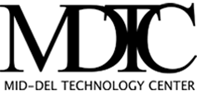 Course Description:
As someone who is familiar with Windows 10 and would like to learn how to properly use Windows 11, this is the course you have been looking for. Even if you haven’t upgraded and you are ready to move to Windows 11, you might like some guidance in using the new and updated features. This course will help you identify and use those features efficiently and effectively.Prerequisites:
Students should be familiar with the Windows 10 operating system.
Curriculum Resources: books, etc.
Provided: Microsoft Windows 11: Transition from Windows 10
Course Goals & Objectives:Navigate the Windows environment.Use apps available in Windows 11.Manage available apps.Configure Windows 11 settings.Teaching Philosophy:We believe that instructors, staff, and administrators have a shared responsibility to provide: 1) innovative course design and instruction; 2) a safe, learner-centered environment; and 3) an authentic learning experience.Evaluation Methods:Student success is based on participation in class activities and the completion of exercises. A certificate of completion requires 100% attendance and completion of all assigned activities.Grading Policy:Student success is based on participation in class activities and the completion of exercises. A certificate of completion requires successful completion of all assigned work within the established time frame. Types of graded assignments will be projects, review questions, activities and assignments. S = Satisfactory
U = Unsatisfactory
A course grade of Unsatisfactory does not qualify the course as a prerequisite to other courses.Participants Responsibilities:To ensure a quality and safe learning environment, students are required to follow the Student Behavior policy found online at https://www.middeltech.com/student-services/student-handbook/.